HARMONOGRAM WYWOZU ODPADÓW - 2023r – „REJON A”Ulice wchodzące w skład rejonu:Park Miejski, Dolna, Dukielska, Klimkowicza, Lenartowiczów, Biechońskiego, Zbożowa, Łąkowa, Polna, Kwiatowa, Sokolska, Sosnowa.Odpady niesegregowane :10.01, 24.01, 07.02, 21.02, 07.03, 21.03, 04.04, 19.04, 05.05, 19.05, 02.06, 19.06, 03.07, 17.07, 31.07, 14.08, 29.08, 12.09, 26.09, 10.10, 24.10, 08.11, 22.11, 06.12, 20.12, 08.01.2024, 22.01.2024, 05.02.2024, 19.02.2024, 04.03.2024, 18.03.2024, 02.04.2024, 16.04.2024, 30.04.2024, 16.05.2024, 31.05.2024, 14.06.2024, 28.06.2024.Odpady zbierane selektywnie  (surowce  wtórne):05.01, 20.01, 03.02, 17.02, 03.03, 17.03, 31.03, 17.04, 02.05, 17.05, 31.05, 15.06, 29.06, 13.07, 27.07, 10.08, 25.08, 08.09, 22.09, 06.10, 20.10, 06.11, 20.11, 04.12, 18.12, 04.01.2024, 18.01.2024, 01.02.2024, 15.02.2024, 29.02.2024, 14.03.2024, 28.03.2024, 12.04.2024, 26.04.2024, 14.05.2024, 28.05.2024, 12.06.2024, 26.06.2024. Bioodpady stanowiące odpady komunalne:bioodpady –ulegające biodegradacji odpady z ogrodów i parków, odpady spożywcze i kuchenne              z gospodarstw domowych.17.01, 14.02, 14.03, 12.04, 26.04, 12.05, 26.05, 12.06, 26.06, 10.07, 24.07, 07.08, 22.08, 05.09, 19.09, 03.10, 17.10, 31.10, 15.11, 13.12, 15.01.2024, 12.02.2024, 11.03.2024, 09.04.2024, 23.04.2024, 09.05.2024, 23.05.2024, 07.06.2024, 21.06.2024.——————————————————W dniu wywozu odpady winny być wystawione w workach lub pojemnikach przy ulicy, w miejscu dostępnym i widocznym dla firmy odbierającej odpady. Odbiorem w/w odpadów zajmuje się firma:Przedsiębiorstwo Usług Komunalnych EMPOL Sp. z o.o. w Tylmanowej, tel.: 18/35-39-792.W przypadku niewykonania usługi odbioru odpadów w ustalonym terminie prosimy o kontakt pod numerem tel.:  18/35-39-793 lub 661 554 553.  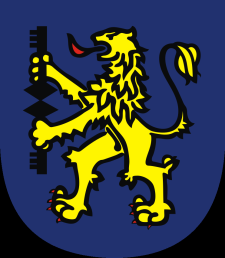 UWAGA: Odpady gromadzone w nietypowych pojemnikach (np. beczki) lub nie wystawione w dostępnym miejscu w dniu wywozu do godziny 7°°  - nie będą odbierane.SPOSÓB POSTĘPOWANIA Z WYTWARZANYMI ODPADAMI KOMUNALNYMI            W ZABUDOWIE JEDNORODZINNEJ.Odpady komunalne należy gromadzić w sposób selektywny tak, aby wyodrębnić następujące ich rodzaje:papier,szkło,metale,tworzywa sztuczne i odpady opakowaniowe wielomateriałowe,bioodpady,oraz powstające w gospodarstwach domowych:meble i inne odpady wielkogabarytowe,zużyty sprzęt elektryczny i elektroniczny,zużyte baterie przenośne i akumulatory przenośne,odpady budowlane i rozbiórkowe,odpady niebezpieczne (w tym chemikalia),przeterminowane leki,zużyte opony,igły i strzykawki,tekstylia i odzież.Pozostałość stanowi zmieszane odpady komunalne, które należy zbierać oddzielnie. Odpady te odbierane są zgodnie z ustalonym harmonogramem.
Surowce wtórne (papier, szkło, metale, tworzywa sztuczne i odpady opakowaniowe wielomateriałowe) odbierane są zgodnie z ustalonym harmonogramem. Odpady te należy gromadzić w 120l workach                       o odpowiednim kolorze: papier – niebieski, szkło – zielony, metale i tworzywa sztuczne – żółty.Bioodpady stanowiące odpady komunalne odbierane są w okresie od stycznia do grudnia zgodnie  z przyjętym harmonogramem z tym, że w miesiącach od kwietnia do października ich odbiór będzie odbywał się co                      2 tygodnie, a w okresie od listopada do marca raz na miesiąc. Odpady mogą być gromadzone w 120l workach  w kolorze brązowym lub w przygotowanych odpowiednio wiązkach - odpady gromadzone w inny sposób           (np. luzem) nie będą odbierane.Zachęcamy do kompostowania bioodpadów wytwarzanych w gospodarstwie domowym i późniejszego ich wykorzystania jako kompostu na terenie swojej posesji np. do użyźnienia grządek czy rabat kwiatowych. Punkt Selektywnej Zbiórki Odpadów Komunalnych „PSZOK” (ul. Przemysłowa 7) – bezpłatnie oddać można                w nim między innymi takie odpady komunalne jak: przeterminowane leki, odpady niebezpieczne                        (w tym chemikalia), zużyte baterie przenośne i akumulatory przenośne, igły i strzykawki, tekstylia i odzież, zużyty sprzęt elektryczny i elektroniczny, meble i inne odpady wielkogabarytowe (odbiór w limitowanych ilościach), zużyte opony (odbiór w limitowanych ilościach), bioodpady stanowiące odpady komunalne, odpady budowlane i rozbiórkowe stanowiące odpady komunalne (odbiór w limitowanych ilościach). Szczegółowych informacji w tym zakresie uzyskać można pod tel.: 18/ 353-97-92,  661 554 553,  18/ 353-97-93.
Dodatkowo na zgłoszenie i koszt właściciela nieruchomości z terenu miasta będzie możliwość podstawienia we wskazane miejsce pojemnika otwartego o pojemności 7m³ z przeznaczeniem na gromadzenie odpadów wielkogabarytowych lub odpadów budowlanych i rozbiórkowych na okres maksymalnie do 3 dni roboczych wg. obowiązującej stawki 540,00 zł.Zgłoszenie zamówienia usługi, powinno być dokonywane do Urzędu Miejskiego w Gorlicach pisemnie lub pocztą elektroniczną e-mail: gk@um.gorlice.pl, w  terminie co najmniej 3 dni roboczych wcześniej, niż planowany dzień podstawienia pojemnika. Po dokonaniu podstawienia  pojemnika i umieszczeniu w nim przez właściciela nieruchomości odpadów, właściciel nieruchomości zgłasza telefonicznie do Urzędu Miejskiego w Gorlicach w terminie do 3 dni roboczych pod nr tel: 18/35-51-247 gotowość odebrania pojemnika. Odpady zgromadzone w pojemniku są przyjmowane w PSZOK. W ramach usługi bezpłatnie odbierane są zużyte opony w ilości do 30 kg/rok na jednego mieszkańca, odpady wielkogabarytowe w ilości do 250 kg/rok na jednego mieszkańca lub odpady budowlane i rozbiórkowe w ilości do 500 kg/rok na jednego mieszkańca.                             W przypadku przekroczenia wskazanych limitów wagowych naliczana będzie opłata w kwocie 1,0368 zł za każdy zagospodarowany 1 kg odpadów wielkogabarytowych i zużytych opon oraz w kwocie 0,5443 zł za każdy zagospodarowany 1 kg odpadów budowlanych i rozbiórkowych.  HARMONOGRAM WYWOZU ODPADÓW – 2023r – „REJON  B”Ulice wchodzące w skład rejonu:Łokietka, Pocieszka, Węgierska, Tęczowa, Słowacka, Długosza, Piękna, Ariańska.Odpady niesegregowane:11.01, 25.01, 08.02, 22.02, 08.03, 22.03, 05.04, 20.04, 08.05, 22.05, 05.06, 20.06, 04.07, 18.07, 01.08, 16.08, 30.08, 13.09, 27.09, 11.10, 25.10, 09.11, 23.11, 07.12, 21.12, 09.01.2024, 23.01.2024, 06.02.2024, 20.02.2024, 05.03.2024, 19.03.2024, 03.04.2024, 17.04.2024, 02.05.2024, 17.05.2024, 03.06.2024, 17.06.2024.Odpady zbierane selektywnie  (surowce wtórne):09.01, 23.01, 06.02, 20.02, 06.03, 20.03, 03.04, 18.04, 04.05, 18.05, 01.06, 16.06, 30.06, 14.07, 28.07, 11.08, 28.08, 11.09, 25.09, 09.10, 23.10, 07.11, 21.11, 05.12, 19.12, 05.01.2024, 19.01.2024, 02.02.2024, 16.02.2024, 01.03.2024, 15.03.2024, 29.03.2024, 15.04.2024, 29.04.2024, 15.05.2024, 29.05.2024, 13.06.2024, 27.06.2024.Bioodpady stanowiące odpady komunalne:bioodpady – ulegające biodegradacji odpady z ogrodów i parków, odpady spożywcze i kuchenne              z gospodarstw domowych.18.01, 15.02, 15.03, 13.04, 27.04, 15.05, 29.05, 13.06, 27.06, 11.07, 25.07, 08.08, 23.08, 06.09, 20.09, 04.10, 18.10, 16.11, 14.12, 16.01.2024, 13.02.2024, 12.03.2024, 10.04.2024, 24.04.2024, 10.05.2024, 24.05.2024, 10.06.2024, 24.06.2024.——————————————————W dniu wywozu odpady winny być wystawione w workach lub pojemnikach przy ulicy, w miejscu dostępnym i widocznym dla firmy odbierającej odpady. Odbiorem w/w odpadów zajmuje się firma:Przedsiębiorstwo Usług Komunalnych EMPOL Sp. z o.o. w Tylmanowej, tel.: 18/35-39-792.W przypadku niewykonania usługi odbioru odpadów w ustalonym terminie prosimy o kontakt pod numerem tel.:  18/35-39-793 lub 661 554 553.  UWAGA: Odpady gromadzone w nietypowych pojemnikach (np. beczki) lub nie wystawione w dostępnym miejscu w dniu wywozu do godziny 7°°  - nie będą odbierane.SPOSÓB POSTĘPOWANIA Z WYTWARZANYMI ODPADAMI KOMUNALNYMI            W ZABUDOWIE JEDNORODZINNEJ.Odpady komunalne należy gromadzić w sposób selektywny tak, aby wyodrębnić następujące ich rodzaje:papier,szkło,metale,tworzywa sztuczne i odpady opakowaniowe wielomateriałowe,bioodpady,oraz powstające w gospodarstwach domowych:meble i inne odpady wielkogabarytowe,zużyty sprzęt elektryczny i elektroniczny,zużyte baterie przenośne i akumulatory przenośne,odpady budowlane i rozbiórkowe,odpady niebezpieczne (w tym chemikalia),przeterminowane leki,zużyte opony,igły i strzykawki,tekstylia i odzież.Pozostałość stanowi zmieszane odpady komunalne, które należy zbierać oddzielnie. Odpady te odbierane są zgodnie z ustalonym harmonogramem.
Surowce wtórne (papier, szkło, metale, tworzywa sztuczne i odpady opakowaniowe wielomateriałowe) odbierane są zgodnie z ustalonym harmonogramem. Odpady te należy gromadzić w 120l workach                       o odpowiednim kolorze: papier – niebieski, szkło – zielony, metale i tworzywa sztuczne – żółty.Bioodpady stanowiące odpady komunalne odbierane są w okresie od stycznia do grudnia zgodnie  z przyjętym harmonogramem z tym, że w miesiącach od kwietnia do października ich odbiór będzie odbywał się co                      2 tygodnie, a w okresie od listopada do marca raz na miesiąc. Odpady mogą być gromadzone w 120l workach  w kolorze brązowym lub w przygotowanych odpowiednio wiązkach - odpady gromadzone w inny sposób           (np. luzem) nie będą odbierane.Zachęcamy do kompostowania bioodpadów wytwarzanych w gospodarstwie domowym i późniejszego ich wykorzystania jako kompostu na terenie swojej posesji np. do użyźnienia grządek czy rabat kwiatowych. Punkt Selektywnej Zbiórki Odpadów Komunalnych „PSZOK” (ul. Przemysłowa 7) – bezpłatnie oddać można                w nim między innymi takie odpady komunalne jak: przeterminowane leki, odpady niebezpieczne                        (w tym chemikalia), zużyte baterie przenośne i akumulatory przenośne, igły i strzykawki, tekstylia i odzież, zużyty sprzęt elektryczny i elektroniczny, meble i inne odpady wielkogabarytowe (odbiór w limitowanych ilościach), zużyte opony (odbiór w limitowanych ilościach), bioodpady stanowiące odpady komunalne, odpady budowlane i rozbiórkowe stanowiące odpady komunalne (odbiór w limitowanych ilościach). Szczegółowych informacji w tym zakresie uzyskać można pod tel.: 18/ 353-97-92,  661 554 553,  18/ 353-97-93.
Dodatkowo na zgłoszenie i koszt właściciela nieruchomości z terenu miasta będzie możliwość podstawienia we wskazane miejsce pojemnika otwartego o pojemności 7m³ z przeznaczeniem na gromadzenie odpadów wielkogabarytowych lub odpadów budowlanych i rozbiórkowych na okres maksymalnie do 3 dni roboczych wg. obowiązującej stawki 540,00 zł.Zgłoszenie zamówienia usługi, powinno być dokonywane do Urzędu Miejskiego w Gorlicach pisemnie lub pocztą elektroniczną e-mail: gk@um.gorlice.pl, w  terminie co najmniej 3 dni roboczych wcześniej, niż planowany dzień podstawienia pojemnika. Po dokonaniu podstawienia  pojemnika i umieszczeniu w nim przez właściciela nieruchomości odpadów, właściciel nieruchomości zgłasza telefonicznie do Urzędu Miejskiego w Gorlicach w terminie do 3 dni roboczych pod nr tel: 18/35-51-247 gotowość odebrania pojemnika. Odpady zgromadzone w pojemniku są przyjmowane w PSZOK. W ramach usługi bezpłatnie odbierane są zużyte opony w ilości do 30 kg/rok na jednego mieszkańca, odpady wielkogabarytowe w ilości do 250 kg/rok na jednego mieszkańca lub odpady budowlane i rozbiórkowe w ilości do 500 kg/rok na jednego mieszkańca.                       W przypadku przekroczenia wskazanych limitów wagowych naliczana będzie opłata w kwocie 1,0368 zł za każdy zagospodarowany 1 kg odpadów wielkogabarytowych i zużytych opon oraz w kwocie 0,5443 zł za każdy zagospodarowany 1 kg odpadów budowlanych i rozbiórkowych.  HARMONOGRAM WYWOZU ODPADÓW – 2023r – „REJON  C”Ulice wchodzące w skład rejonu:Kochanowskiego, Stefana Batorego, Szpitalna, Spacerowa, Miodowa.Odpady niesegregowane:12.01, 26.01, 09.02, 23.02, 09.03, 23.03, 06.04, 21.04, 09.05, 23.05, 06.06, 21.06, 05.07, 19.07, 02.08, 17.08, 31.08, 14.09, 28.09, 12.10, 26.10, 10.11, 24.11, 08.12, 22.12, 10.01.2024, 24.01.2024, 07.02.2024, 21.02.2024, 06.03.2024, 20.03.2024, 04.04.2024, 18.04.2024, 06.05.2024, 20.05.2024, 04.06.2024, 18.06.2024.Odpady zbierane selektywnie  (surowce wtórne):09.01, 23.01, 06.02, 20.02, 06.03, 20.03, 03.04, 18.04, 04.05, 18.05, 01.06, 16.06, 30.06, 14.07, 28.07, 11.08, 28.08, 11.09, 25.09, 09.10, 23.10, 07.11, 21.11, 05.12, 19.12, 05.01.2024, 19.01.2024, 02.02.2024, 16.02.2024, 01.03.2024, 15.03.2024, 29.03.2024, 15.04.2024, 29.04.2024, 15.05.2024, 29.05.2024, 13.06.2024, 27.06.2024.Bioodpady stanowiące odpady komunalne:bioodpady – ulegające biodegradacji odpady z ogrodów i parków, odpady spożywcze i kuchenne z gospodarstw domowych.18.01, 15.02, 15.03, 13.04, 27.04, 15.05, 29.05, 13.06, 27.06, 11.07, 25.07, 08.08, 23.08, 06.09, 20.09, 04.10, 18.10, 16.11, 14.12, 16.01.2024, 13.02.2024, 12.03.2024, 10.04.2024, 24.04.2024, 10.05.2024, 24.05.2024, 10.06.2024, 24.06.2024.——————————————————W dniu wywozu odpady winny być wystawione w workach lub pojemnikach przy ulicy, w miejscu dostępnym i widocznym dla firmy odbierającej odpady. Odbiorem w/w odpadów zajmuje się firma:Przedsiębiorstwo Usług Komunalnych EMPOL Sp. z o.o. w Tylmanowej, tel.: 18/35-39-792.W przypadku niewykonania usługi odbioru odpadów w ustalonym terminie prosimy o kontakt pod numerem tel.:  18/35-39-793 lub 661 554 553.  UWAGA: Odpady gromadzone w nietypowych pojemnikach (np. beczki) lub nie wystawione w dostępnym miejscu w dniu wywozu do godziny 7°°  - nie będą odbierane.SPOSÓB POSTĘPOWANIA Z WYTWARZANYMI ODPADAMI KOMUNALNYMI            W ZABUDOWIE JEDNORODZINNEJ.Odpady komunalne należy gromadzić w sposób selektywny tak, aby wyodrębnić następujące ich rodzaje:papier,szkło,metale,tworzywa sztuczne i odpady opakowaniowe wielomateriałowe,bioodpady,oraz powstające w gospodarstwach domowych:meble i inne odpady wielkogabarytowe,zużyty sprzęt elektryczny i elektroniczny,zużyte baterie przenośne i akumulatory przenośne,odpady budowlane i rozbiórkowe,odpady niebezpieczne (w tym chemikalia),przeterminowane leki,zużyte opony,igły i strzykawki,tekstylia i odzież.Pozostałość stanowi zmieszane odpady komunalne, które należy zbierać oddzielnie. Odpady te odbierane są zgodnie z ustalonym harmonogramem.
Surowce wtórne (papier, szkło, metale, tworzywa sztuczne i odpady opakowaniowe wielomateriałowe) odbierane są zgodnie z ustalonym harmonogramem. Odpady te należy gromadzić w 120l workach                       o odpowiednim kolorze: papier – niebieski, szkło – zielony, metale i tworzywa sztuczne – żółty.Bioodpady stanowiące odpady komunalne odbierane są w okresie od stycznia do grudnia zgodnie  z przyjętym harmonogramem z tym, że w miesiącach od kwietnia do października ich odbiór będzie odbywał się co                      2 tygodnie, a w okresie od listopada do marca raz na miesiąc. Odpady mogą być gromadzone w 120l workach  w kolorze brązowym lub w przygotowanych odpowiednio wiązkach - odpady gromadzone w inny sposób           (np. luzem) nie będą odbierane.Zachęcamy do kompostowania bioodpadów wytwarzanych w gospodarstwie domowym i późniejszego ich wykorzystania jako kompostu na terenie swojej posesji np. do użyźnienia grządek czy rabat kwiatowych. Punkt Selektywnej Zbiórki Odpadów Komunalnych „PSZOK” (ul. Przemysłowa 7) – bezpłatnie oddać można                w nim między innymi takie odpady komunalne jak: przeterminowane leki, odpady niebezpieczne                        (w tym chemikalia), zużyte baterie przenośne i akumulatory przenośne, igły i strzykawki, tekstylia i odzież, zużyty sprzęt elektryczny i elektroniczny, meble i inne odpady wielkogabarytowe (odbiór w limitowanych ilościach), zużyte opony (odbiór w limitowanych ilościach), bioodpady stanowiące odpady komunalne, odpady budowlane i rozbiórkowe stanowiące odpady komunalne (odbiór w limitowanych ilościach). Szczegółowych informacji w tym zakresie uzyskać można pod tel.: 18/ 353-97-92,  661 554 553,  18/ 353-97-93.
Dodatkowo na zgłoszenie i koszt właściciela nieruchomości z terenu miasta będzie możliwość podstawienia we wskazane miejsce pojemnika otwartego o pojemności 7m³ z przeznaczeniem na gromadzenie odpadów wielkogabarytowych lub odpadów budowlanych i rozbiórkowych na okres maksymalnie do 3 dni roboczych wg. obowiązującej stawki 540,00 zł.Zgłoszenie zamówienia usługi, powinno być dokonywane do Urzędu Miejskiego w Gorlicach pisemnie lub pocztą elektroniczną e-mail: gk@um.gorlice.pl, w  terminie co najmniej 3 dni roboczych wcześniej, niż planowany dzień podstawienia pojemnika. Po dokonaniu podstawienia  pojemnika i umieszczeniu w nim przez właściciela nieruchomości odpadów, właściciel nieruchomości zgłasza telefonicznie do Urzędu Miejskiego w Gorlicach w terminie do 3 dni roboczych pod nr tel: 18/35-51-247 gotowość odebrania pojemnika. Odpady zgromadzone w pojemniku są przyjmowane w PSZOK. W ramach usługi bezpłatnie odbierane są zużyte opony w ilości do 30 kg/rok na jednego mieszkańca, odpady wielkogabarytowe w ilości do 250 kg/rok na jednego mieszkańca lub odpady budowlane i rozbiórkowe w ilości do 500 kg/rok na jednego mieszkańca.                              W przypadku przekroczenia wskazanych limitów wagowych naliczana będzie opłata w kwocie 1,0368 zł za każdy zagospodarowany 1 kg odpadów wielkogabarytowych i zużytych opon oraz w kwocie 0,5443 zł za każdy zagospodarowany 1 kg odpadów budowlanych i rozbiórkowych.  HARMONOGRAM WYWOZU ODPADÓW – 2023r – „REJON  D”Ulice wchodzące w skład rejonu:Królowej Jadwigi, Bolesława Chrobrego, Krzywoustego, Władysława Warneńczyka, Kazimierza Wielkiego, Mieszka I, Sienkiewicza, Jezierskiego, Rybickiego.Odpady niesegregowane:13.01, 27.01, 10.02, 24.02, 10.03, 24.03, 07.04, 24.04, 10.05, 24.05, 07.06, 22.06, 06.07, 20.07, 03.08, 18.08, 01.09, 15.09, 29.09, 13.10, 27.10, 13.11, 27.11, 11.12, 27.12, 11.01.2024, 25.01.2024, 08.02.2024, 22.02.2024, 07.03.2024, 21.03.2024, 05.04.2024, 19.04.2024, 07.05.2024, 21.05.2024, 05.06.2024, 19.06.2024.Odpady zbierane selektywnie  (surowce wtórne):05.01, 20.01, 03.02, 17.02, 03.03, 17.03, 31.03, 17.04, 02.05, 17.05, 31.05, 15.06, 29.06, 13.07, 27.07, 10.08, 25.08, 08.09, 22.09, 06.10, 20.10, 06.11, 20.11, 04.12, 18.12, 04.01.2024, 18.01.2024, 01.02.2024, 15.02.2024, 29.02.2024, 14.03.2024, 28.03.2024, 12.04.2024, 26.04.2024, 14.05.2024, 28.05.2024, 12.06.2024, 26.06.2024. Bioodpady stanowiące odpady komunalne:bioodpady – ulegające biodegradacji odpady z ogrodów i parków, odpady spożywcze i kuchenne              z gospodarstw domowych.17.01, 14.02, 14.03, 12.04, 26.04, 12.05, 26.05, 12.06, 26.06, 10.07, 24.07, 07.08, 22.08, 05.09, 19.09, 03.10, 17.10, 31.10, 15.11, 13.12, 15.01.2024, 12.02.2024, 11.03.2024, 09.04.2024, 23.04.2024, 09.05.2024, 23.05.2024, 07.06.2024, 21.06.2024.——————————————————W dniu wywozu odpady winny być wystawione w workach lub pojemnikach przy ulicy, w miejscu dostępnym i widocznym dla firmy odbierającej odpady. Odbiorem w/w odpadów zajmuje się firma:Przedsiębiorstwo Usług Komunalnych EMPOL Sp. z o.o. w Tylmanowej, tel.: 18/35-39-792.W przypadku niewykonania usługi odbioru odpadów w ustalonym terminie prosimy o kontakt pod numerem tel.:  18/35-39-793 lub 661 554 553.  UWAGA: Odpady gromadzone w nietypowych pojemnikach (np. beczki) lub nie wystawione w dostępnym miejscu w dniu wywozu do godziny 7°°  - nie będą odbierane.SPOSÓB POSTĘPOWANIA Z WYTWARZANYMI ODPADAMI KOMUNALNYMI            W ZABUDOWIE JEDNORODZINNEJ.Odpady komunalne należy gromadzić w sposób selektywny tak, aby wyodrębnić następujące ich rodzaje:papier,szkło,metale,tworzywa sztuczne i odpady opakowaniowe wielomateriałowe,bioodpady,oraz powstające w gospodarstwach domowych:meble i inne odpady wielkogabarytowe,zużyty sprzęt elektryczny i elektroniczny,zużyte baterie przenośne i akumulatory przenośne,odpady budowlane i rozbiórkowe,odpady niebezpieczne (w tym chemikalia),przeterminowane leki,zużyte opony,igły i strzykawki,tekstylia i odzież.Pozostałość stanowi zmieszane odpady komunalne, które należy zbierać oddzielnie. Odpady te odbierane są zgodnie z ustalonym harmonogramem.
Surowce wtórne (papier, szkło, metale, tworzywa sztuczne i odpady opakowaniowe wielomateriałowe) odbierane są zgodnie z ustalonym harmonogramem. Odpady te należy gromadzić w 120l workach                       o odpowiednim kolorze: papier – niebieski, szkło – zielony, metale i tworzywa sztuczne – żółty.Bioodpady stanowiące odpady komunalne odbierane są w okresie od stycznia do grudnia zgodnie  z przyjętym harmonogramem z tym, że w miesiącach od kwietnia do października ich odbiór będzie odbywał się co                      2 tygodnie, a w okresie od listopada do marca raz na miesiąc. Odpady mogą być gromadzone w 120l workach  w kolorze brązowym lub w przygotowanych odpowiednio wiązkach - odpady gromadzone w inny sposób           (np. luzem) nie będą odbierane.Zachęcamy do kompostowania bioodpadów wytwarzanych w gospodarstwie domowym i późniejszego ich wykorzystania jako kompostu na terenie swojej posesji np. do użyźnienia grządek czy rabat kwiatowych. Punkt Selektywnej Zbiórki Odpadów Komunalnych „PSZOK” (ul. Przemysłowa 7) – bezpłatnie oddać można                w nim między innymi takie odpady komunalne jak: przeterminowane leki, odpady niebezpieczne                        (w tym chemikalia), zużyte baterie przenośne i akumulatory przenośne, igły i strzykawki, tekstylia i odzież, zużyty sprzęt elektryczny i elektroniczny, meble i inne odpady wielkogabarytowe (odbiór w limitowanych ilościach), zużyte opony (odbiór w limitowanych ilościach), bioodpady stanowiące odpady komunalne, odpady budowlane i rozbiórkowe stanowiące odpady komunalne (odbiór w limitowanych ilościach). Szczegółowych informacji w tym zakresie uzyskać można pod tel.: 18/ 353-97-92,  661 554 553,  18/ 353-97-93.
Dodatkowo na zgłoszenie i koszt właściciela nieruchomości z terenu miasta będzie możliwość podstawienia we wskazane miejsce pojemnika otwartego o pojemności 7m³ z przeznaczeniem na gromadzenie odpadów wielkogabarytowych lub odpadów budowlanych i rozbiórkowych na okres maksymalnie do 3 dni roboczych wg. obowiązującej stawki 540,00 zł.Zgłoszenie zamówienia usługi, powinno być dokonywane do Urzędu Miejskiego w Gorlicach pisemnie lub pocztą elektroniczną e-mail: gk@um.gorlice.pl, w  terminie co najmniej 3 dni roboczych wcześniej, niż planowany dzień podstawienia pojemnika. Po dokonaniu podstawienia  pojemnika i umieszczeniu w nim przez właściciela nieruchomości odpadów, właściciel nieruchomości zgłasza telefonicznie do Urzędu Miejskiego w Gorlicach w terminie do 3 dni roboczych pod nr tel: 18/35-51-247 gotowość odebrania pojemnika. Odpady zgromadzone w pojemniku są przyjmowane w PSZOK. W ramach usługi bezpłatnie odbierane są zużyte opony w ilości do 30 kg/rok na jednego mieszkańca, odpady wielkogabarytowe w ilości do 250 kg/rok na jednego mieszkańca lub odpady budowlane i rozbiórkowe w ilości do 500 kg/rok na jednego mieszkańca.                              W przypadku przekroczenia wskazanych limitów wagowych naliczana będzie opłata w kwocie 1,0368 zł za każdy zagospodarowany 1 kg odpadów wielkogabarytowych i zużytych opon oraz w kwocie 0,5443 zł za każdy zagospodarowany 1 kg odpadów budowlanych i rozbiórkowych.  HARMONOGRAM WYWOZU ODPADÓW – 2023r – „REJON  E” Ulice Wchodzące w skład rejonu:Mickiewicza (Zawodzie), Sportowa, Generała Kościuszki, Brzechwy, Św. Maksyma, Reja, Prusa, Nowodworze, Gałczyńskiego, Makuszyńskiego, Broniewskiego, Orzeszkowej, Pod Lodownią, Żeromskiego, Reymonta, Krzewickiego.Odpady niesegregowane:16.01, 30.01, 13.02, 27.02, 13.03, 27.03, 11.04, 25.04, 11.05, 25.05, 09.06, 23.06, 07.07, 21.07, 04.08, 21.08, 04.09, 18.09, 02.10, 16.10, 30.10, 14.11, 28.11, 12.12, 28.12, 12.01.2024, 26.01.2024, 09.02.2024, 23.02.2024, 08.03.2024, 22.03.2024, 08.04.2024, 22.04.2024, 08.05.2024, 22.05.2024, 06.06.2024, 20.06.2024.  Odpady zbierane selektywnie  (surowce  wtórne):05.01, 20.01, 03.02, 17.02, 03.03, 17.03, 31.03, 17.04, 02.05, 17.05, 31.05, 15.06, 29.06, 13.07, 27.07, 10.08, 25.08, 08.09, 22.09, 06.10, 20.10, 06.11, 20.11, 04.12, 18.12, 04.01.2024, 18.01.2024, 01.02.2024, 15.02.2024, 29.02.2024, 14.03.2024, 28.03.2024, 12.04.2024, 26.04.2024, 14.05.2024, 28.05.2024, 12.06.2024, 26.06.2024. Bioodpady stanowiące odpady komunalne:bioodpady – ulegające biodegradacji odpady z ogrodów i parków, odpady spożywcze i kuchenne z gospodarstw domowych.12.01, 09.02, 09.03, 06.04, 21.04, 09.05, 23.05, 06.06, 21.06, 05.07, 19.07, 02.08, 17.08, 31.08, 14.09, 28.09, 12.10, 26.10, 10.11, 08.12, 10.01.2024, 07.02.2024, 06.03.2024, 04.04.2024, 18.04.2024, 06.05.2024, 20.05.2024, 04.06.2024, 18.06.2024.—————————————————W dniu wywozu odpady winny być wystawione w workach lub pojemnikach przy ulicy, w miejscu dostępnym i widocznym dla firmy odbierającej odpady. Odbiorem w/w odpadów zajmuje się firma:Przedsiębiorstwo Usług Komunalnych EMPOL Sp. z o.o. w Tylmanowej, tel.: 18/35-39-792.W przypadku niewykonania usługi odbioru odpadów w ustalonym terminie prosimy o kontakt pod numerem tel.:  18/35-39-793 lub 661 554 553.  UWAGA: Odpady gromadzone w nietypowych pojemnikach (np. beczki) lub nie wystawione w dostępnym miejscu w dniu wywozu do godziny 7°°  - nie będą odbierane.SPOSÓB POSTĘPOWANIA Z WYTWARZANYMI ODPADAMI KOMUNALNYMI            W ZABUDOWIE JEDNORODZINNEJ.Odpady komunalne należy gromadzić w sposób selektywny tak, aby wyodrębnić następujące ich rodzaje:papier,szkło,metale,tworzywa sztuczne i odpady opakowaniowe wielomateriałowe,bioodpady,oraz powstające w gospodarstwach domowych:meble i inne odpady wielkogabarytowe,zużyty sprzęt elektryczny i elektroniczny,zużyte baterie przenośne i akumulatory przenośne,odpady budowlane i rozbiórkowe,odpady niebezpieczne (w tym chemikalia),przeterminowane leki,zużyte opony,igły i strzykawki,tekstylia i odzież.Pozostałość stanowi zmieszane odpady komunalne, które należy zbierać oddzielnie. Odpady te odbierane są zgodnie z ustalonym harmonogramem.
Surowce wtórne (papier, szkło, metale, tworzywa sztuczne i odpady opakowaniowe wielomateriałowe) odbierane są zgodnie z ustalonym harmonogramem. Odpady te należy gromadzić w 120l workach                       o odpowiednim kolorze: papier – niebieski, szkło – zielony, metale i tworzywa sztuczne – żółty.Bioodpady stanowiące odpady komunalne odbierane są w okresie od stycznia do grudnia zgodnie  z przyjętym harmonogramem z tym, że w miesiącach od kwietnia do października ich odbiór będzie odbywał się co                      2 tygodnie, a w okresie od listopada do marca raz na miesiąc. Odpady mogą być gromadzone w 120l workach  w kolorze brązowym lub w przygotowanych odpowiednio wiązkach - odpady gromadzone w inny sposób           (np. luzem) nie będą odbierane.Zachęcamy do kompostowania bioodpadów wytwarzanych w gospodarstwie domowym i późniejszego ich wykorzystania jako kompostu na terenie swojej posesji np. do użyźnienia grządek czy rabat kwiatowych. Punkt Selektywnej Zbiórki Odpadów Komunalnych „PSZOK” (ul. Przemysłowa 7) – bezpłatnie oddać można                w nim między innymi takie odpady komunalne jak: przeterminowane leki, odpady niebezpieczne                        (w tym chemikalia), zużyte baterie przenośne i akumulatory przenośne, igły i strzykawki, tekstylia i odzież, zużyty sprzęt elektryczny i elektroniczny, meble i inne odpady wielkogabarytowe (odbiór w limitowanych ilościach), zużyte opony (odbiór w limitowanych ilościach), bioodpady stanowiące odpady komunalne, odpady budowlane i rozbiórkowe stanowiące odpady komunalne (odbiór w limitowanych ilościach). Szczegółowych informacji w tym zakresie uzyskać można pod tel.: 18/ 353-97-92,  661 554 553,  18/ 353-97-93.
Dodatkowo na zgłoszenie i koszt właściciela nieruchomości z terenu miasta będzie możliwość podstawienia we wskazane miejsce pojemnika otwartego o pojemności 7m³ z przeznaczeniem na gromadzenie odpadów wielkogabarytowych lub odpadów budowlanych i rozbiórkowych na okres maksymalnie do 3 dni roboczych wg. obowiązującej stawki 540,00 zł.Zgłoszenie zamówienia usługi, powinno być dokonywane do Urzędu Miejskiego w Gorlicach pisemnie lub pocztą elektroniczną e-mail: gk@um.gorlice.pl, w  terminie co najmniej 3 dni roboczych wcześniej, niż planowany dzień podstawienia pojemnika. Po dokonaniu podstawienia  pojemnika i umieszczeniu w nim przez właściciela nieruchomości odpadów, właściciel nieruchomości zgłasza telefonicznie do Urzędu Miejskiego w Gorlicach w terminie do 3 dni roboczych pod nr tel: 18/35-51-247 gotowość odebrania pojemnika. Odpady zgromadzone w pojemniku są przyjmowane w PSZOK. W ramach usługi bezpłatnie odbierane są zużyte opony w ilości do 30 kg/rok na jednego mieszkańca, odpady wielkogabarytowe w ilości do 250 kg/rok na jednego mieszkańca lub odpady budowlane i rozbiórkowe w ilości do 500 kg/rok na jednego mieszkańca.                               W przypadku przekroczenia wskazanych limitów wagowych naliczana będzie opłata w kwocie 1,0368 zł za każdy zagospodarowany 1 kg odpadów wielkogabarytowych i zużytych opon oraz w kwocie 0,5443 zł za każdy zagospodarowany 1 kg odpadów budowlanych i rozbiórkowych.  HARMONOGRAM WYWOZU ODPADÓW 2023r – „REJON  F”Ulice wchodzące w skład rejonu:Biecka, Zakole, Zielona, Skrzyńskich, Kolejowa, Jesionowa, Kombatantów, Księdza Tokarza, Azaliowa, Malinowa, Różana, Rzeźnicza, Ogrodowa, Moniuszki, Krasińskiego, Tuwima, Słowackiego, Konopnickiej, Okrzei, Potockiego, Bardiowska, Jagodowa. Odpady niesegregowane:02.01, 17.01, 31.01, 14.02, 28.02, 14.03, 28.03, 12.04, 26.04, 12.05, 26.05, 12.06, 26.06, 10.07, 24.07, 07.08, 22.08, 05.09, 19.09, 03.10, 17.10, 31.10, 15.11, 29.11, 13.12, 29.12, 15.01.2024, 29.01.2024, 12.02.2024, 26.02.2024, 11.03.2024, 25.03.2024, 09.04.2024, 23.04.2024, 09.05.2024, 23.05.2024, 07.06.2024, 21.06.2024. Odpady zbierane selektywnie  (surowce wtórne):10.01, 24.01, 07.02, 21.02, 07.03, 21.03, 04.04, 19.04, 05.05, 19.05, 02.06, 19.06, 03.07, 17.07, 31.07, 14.08, 29.08, 12.09, 26.09, 10.10, 24.10, 08.11, 22.11, 06.12, 20.12, 08.01.2024, 22.01.2024, 05.02.2024, 19.02.2024, 04.03.2024, 18.03.2024, 02.04.2024, 16.04.2024, 30.04.2024, 16.05.2024, 31.05.2024, 14.06.2024, 28.06.2024.Bioodpady stanowiące odpady komunalne:bioodpady – ulegające biodegradacji odpady z ogrodów i parków, odpady spożywcze i kuchenne            z gospodarstw domowych.19.01, 16.02, 16.03, 14.04, 28.04, 16.05, 30.05, 14.06, 28.06, 12.07, 26.07, 09.08, 24.08, 07.09, 21.09, 05.10, 19.10, 17.11, 15.12, 17.01.2024, 14.02.2024, 13.03.2024, 11.04.2024, 25.04.2024, 13.05.2024, 27.05.2024, 11.06.2024, 25.06.2024.——————————————————W dniu wywozu odpady winny być wystawione w workach lub pojemnikach przy ulicy, w miejscu dostępnym i widocznym dla firmy odbierającej odpady. Odbiorem w/w odpadów zajmuje się firma:Przedsiębiorstwo Usług Komunalnych EMPOL Sp. z o.o. w Tylmanowej, tel.: 18/35-39-792.W przypadku niewykonania usługi odbioru odpadów w ustalonym terminie prosimy o kontakt pod numerem tel.:  18/35-39-793 lub 661 554 553.  UWAGA: Odpady gromadzone w nietypowych pojemnikach (np. beczki) lub nie wystawione w dostępnym miejscu w dniu wywozu do godziny 7°°  - nie będą odbierane.SPOSÓB POSTĘPOWANIA Z WYTWARZANYMI ODPADAMI KOMUNALNYMI            W ZABUDOWIE JEDNORODZINNEJ.Odpady komunalne należy gromadzić w sposób selektywny tak, aby wyodrębnić następujące ich rodzaje:papier,szkło,metale,tworzywa sztuczne i odpady opakowaniowe wielomateriałowe,bioodpady,oraz powstające w gospodarstwach domowych:meble i inne odpady wielkogabarytowe,zużyty sprzęt elektryczny i elektroniczny,zużyte baterie przenośne i akumulatory przenośne,odpady budowlane i rozbiórkowe,odpady niebezpieczne (w tym chemikalia),przeterminowane leki,zużyte opony,igły i strzykawki,tekstylia i odzież.Pozostałość stanowi zmieszane odpady komunalne, które należy zbierać oddzielnie. Odpady te odbierane są zgodnie z ustalonym harmonogramem.
Surowce wtórne (papier, szkło, metale, tworzywa sztuczne i odpady opakowaniowe wielomateriałowe) odbierane są zgodnie z ustalonym harmonogramem. Odpady te należy gromadzić w 120l workach                       o odpowiednim kolorze: papier – niebieski, szkło – zielony, metale i tworzywa sztuczne – żółty.Bioodpady stanowiące odpady komunalne odbierane są w okresie od stycznia do grudnia zgodnie  z przyjętym harmonogramem z tym, że w miesiącach od kwietnia do października ich odbiór będzie odbywał się co                      2 tygodnie, a w okresie od listopada do marca raz na miesiąc. Odpady mogą być gromadzone w 120l workach  w kolorze brązowym lub w przygotowanych odpowiednio wiązkach - odpady gromadzone w inny sposób           (np. luzem) nie będą odbierane.Zachęcamy do kompostowania bioodpadów wytwarzanych w gospodarstwie domowym i późniejszego ich wykorzystania jako kompostu na terenie swojej posesji np. do użyźnienia grządek czy rabat kwiatowych. Punkt Selektywnej Zbiórki Odpadów Komunalnych „PSZOK” (ul. Przemysłowa 7) – bezpłatnie oddać można                w nim między innymi takie odpady komunalne jak: przeterminowane leki, odpady niebezpieczne                        (w tym chemikalia), zużyte baterie przenośne i akumulatory przenośne, igły i strzykawki, tekstylia i odzież, zużyty sprzęt elektryczny i elektroniczny, meble i inne odpady wielkogabarytowe (odbiór w limitowanych ilościach), zużyte opony (odbiór w limitowanych ilościach), bioodpady stanowiące odpady komunalne, odpady budowlane i rozbiórkowe stanowiące odpady komunalne (odbiór w limitowanych ilościach). Szczegółowych informacji w tym zakresie uzyskać można pod tel.: 18/ 353-97-92,  661 554 553,  18/ 353-97-93.
Dodatkowo na zgłoszenie i koszt właściciela nieruchomości z terenu miasta będzie możliwość podstawienia we wskazane miejsce pojemnika otwartego o pojemności 7m³ z przeznaczeniem na gromadzenie odpadów wielkogabarytowych lub odpadów budowlanych i rozbiórkowych na okres maksymalnie do 3 dni roboczych wg. obowiązującej stawki 540,00 zł.Zgłoszenie zamówienia usługi, powinno być dokonywane do Urzędu Miejskiego w Gorlicach pisemnie lub pocztą elektroniczną e-mail: gk@um.gorlice.pl, w  terminie co najmniej 3 dni roboczych wcześniej, niż planowany dzień podstawienia pojemnika. Po dokonaniu podstawienia  pojemnika i umieszczeniu w nim przez właściciela nieruchomości odpadów, właściciel nieruchomości zgłasza telefonicznie do Urzędu Miejskiego w Gorlicach w terminie do 3 dni roboczych pod nr tel: 18/35-51-247 gotowość odebrania pojemnika. Odpady zgromadzone w pojemniku są przyjmowane w PSZOK. W ramach usługi bezpłatnie odbierane są zużyte opony w ilości do 30 kg/rok na jednego mieszkańca, odpady wielkogabarytowe w ilości do 250 kg/rok na jednego mieszkańca lub odpady budowlane i rozbiórkowe w ilości do 500 kg/rok na jednego mieszkańca.                             W przypadku przekroczenia wskazanych limitów wagowych naliczana będzie opłata w kwocie 1,0368 zł za każdy zagospodarowany 1 kg odpadów wielkogabarytowych i zużytych opon oraz w kwocie 0,5443 zł za każdy zagospodarowany 1 kg odpadów budowlanych i rozbiórkowych.  HARMONOGRAM WYWOZU ODPADÓW – 2023r – „REJON  G”Ulice wchodzące w skład rejonu:Graniczna, Leśna, Robotnicza, Zagórzańska, W. Pola, Chopina, Wspólna, Michalusa, Ściegiennego, Wyszyńskiego, Paderewskiego, Dębowa, Brzozowa, Dmowskiego, Andersa, Sikorskiego, Przemysłowa.Odpady niesegregowane:03.01, 18.01, 01.02, 15.02, 01.03, 15.03, 29.03, 13.04, 27.04, 15.05, 29.05, 13.06, 27.06, 11.07, 25.07, 08.08, 23.08, 06.09, 20.09, 04.10, 18.10, 02.11, 16.11, 30.11, 14.12, 02.01.2024, 16.01.2024, 30.01.2024, 13.02.2024, 27.02.2024, 12.03.2024, 26.03.2024, 10.04.2024, 24.04.2024, 10.05.2024, 24.05.2024, 10.06.2024, 24.06.2024.Odpady zbierane selektywnie  (surowców wtórnych);10.01, 24.01, 07.02, 21.02, 07.03, 21.03, 04.04, 19.04, 05.05, 19.05, 02.06, 19.06, 03.07, 17.07, 31.07, 14.08, 29.08, 12.09, 26.09, 10.10, 24.10, 08.11, 22.11, 06.12, 20.12, 08.01.2024, 22.01.2024, 05.02.2024, 19.02.2024, 04.03.2024, 18.03.2024, 02.04.2024, 16.04.2024, 30.04.2024, 16.05.2024, 31.05.2024, 14.06.2024, 28.06.2024.Bioodpady stanowiące odpady komunalne:bioodpady – ulegające biodegradacji odpady z ogrodów i parków, odpady spożywcze i kuchenne            z gospodarstw domowych.19.01, 16.02, 16.03, 14.04, 28.04, 16.05, 30.05, 14.06, 28.06, 12.07, 26.07, 09.08, 24.08, 07.09, 21.09, 05.10, 19.10, 17.11, 15.12, 17.01.2024, 14.02.2024, 13.03.2024, 11.04.2024, 25.04.2024, 13.05.2024, 27.05.2024, 11.06.2024, 25.06.2024.——————————————————W dniu wywozu odpady winny być wystawione w workach lub pojemnikach przy ulicy, w miejscu dostępnym i widocznym dla firmy odbierającej odpady. Odbiorem w/w odpadów zajmuje się firma:Przedsiębiorstwo Usług Komunalnych EMPOL Sp. z o.o. w Tylmanowej, tel.: 18/35-39-792.W przypadku niewykonania usługi odbioru odpadów w ustalonym terminie prosimy o kontakt pod numerem tel.:  18/35-39-793 lub 661 554 553.  UWAGA: Odpady gromadzone w nietypowych pojemnikach (np. beczki) lub nie wystawione w dostępnym miejscu w dniu wywozu do godziny 7°°  - nie będą odbierane.SPOSÓB POSTĘPOWANIA Z WYTWARZANYMI ODPADAMI KOMUNALNYMI            W ZABUDOWIE JEDNORODZINNEJ.Odpady komunalne należy gromadzić w sposób selektywny tak, aby wyodrębnić następujące ich rodzaje:papier,szkło,metale,tworzywa sztuczne i odpady opakowaniowe wielomateriałowe,bioodpady,oraz powstające w gospodarstwach domowych:meble i inne odpady wielkogabarytowe,zużyty sprzęt elektryczny i elektroniczny,zużyte baterie przenośne i akumulatory przenośne,odpady budowlane i rozbiórkowe,odpady niebezpieczne (w tym chemikalia),przeterminowane leki,zużyte opony,igły i strzykawki,tekstylia i odzież.Pozostałość stanowi zmieszane odpady komunalne, które należy zbierać oddzielnie. Odpady te odbierane są zgodnie z ustalonym harmonogramem.
Surowce wtórne (papier, szkło, metale, tworzywa sztuczne i odpady opakowaniowe wielomateriałowe) odbierane są zgodnie z ustalonym harmonogramem. Odpady te należy gromadzić w 120l workach                       o odpowiednim kolorze: papier – niebieski, szkło – zielony, metale i tworzywa sztuczne – żółty.Bioodpady stanowiące odpady komunalne odbierane są w okresie od stycznia do grudnia zgodnie  z przyjętym harmonogramem z tym, że w miesiącach od kwietnia do października ich odbiór będzie odbywał się co                      2 tygodnie, a w okresie od listopada do marca raz na miesiąc. Odpady mogą być gromadzone w 120l workach  w kolorze brązowym lub w przygotowanych odpowiednio wiązkach - odpady gromadzone w inny sposób           (np. luzem) nie będą odbierane.Zachęcamy do kompostowania bioodpadów wytwarzanych w gospodarstwie domowym i późniejszego ich wykorzystania jako kompostu na terenie swojej posesji np. do użyźnienia grządek czy rabat kwiatowych. Punkt Selektywnej Zbiórki Odpadów Komunalnych „PSZOK” (ul. Przemysłowa 7) – bezpłatnie oddać można                w nim między innymi takie odpady komunalne jak: przeterminowane leki, odpady niebezpieczne                        (w tym chemikalia), zużyte baterie przenośne i akumulatory przenośne, igły i strzykawki, tekstylia i odzież, zużyty sprzęt elektryczny i elektroniczny, meble i inne odpady wielkogabarytowe (odbiór w limitowanych ilościach), zużyte opony (odbiór w limitowanych ilościach), bioodpady stanowiące odpady komunalne, odpady budowlane i rozbiórkowe stanowiące odpady komunalne (odbiór w limitowanych ilościach). Szczegółowych informacji w tym zakresie uzyskać można pod tel.: 18/ 353-97-92,  661 554 553,  18/ 353-97-93.
Dodatkowo na zgłoszenie i koszt właściciela nieruchomości z terenu miasta będzie możliwość podstawienia we wskazane miejsce pojemnika otwartego o pojemności 7m³ z przeznaczeniem na gromadzenie odpadów wielkogabarytowych lub odpadów budowlanych i rozbiórkowych na okres maksymalnie do 3 dni roboczych wg. obowiązującej stawki 540,00 zł.Zgłoszenie zamówienia usługi, powinno być dokonywane do Urzędu Miejskiego w Gorlicach pisemnie lub pocztą elektroniczną e-mail: gk@um.gorlice.pl, w  terminie co najmniej 3 dni roboczych wcześniej, niż planowany dzień podstawienia pojemnika. Po dokonaniu podstawienia  pojemnika i umieszczeniu w nim przez właściciela nieruchomości odpadów, właściciel nieruchomości zgłasza telefonicznie do Urzędu Miejskiego w Gorlicach w terminie do 3 dni roboczych pod nr tel: 18/35-51-247 gotowość odebrania pojemnika. Odpady zgromadzone w pojemniku są przyjmowane w PSZOK. W ramach usługi bezpłatnie odbierane są zużyte opony w ilości do 30 kg/rok na jednego mieszkańca, odpady wielkogabarytowe w ilości do 250 kg/rok na jednego mieszkańca lub odpady budowlane i rozbiórkowe w ilości do 500 kg/rok na jednego mieszkańca.                              W przypadku przekroczenia wskazanych limitów wagowych naliczana będzie opłata w kwocie 1,0368 zł za każdy zagospodarowany 1 kg odpadów wielkogabarytowych i zużytych opon oraz w kwocie 0,5443 zł za każdy zagospodarowany 1 kg odpadów budowlanych i rozbiórkowych.  HARMONOGRAM WYWOZU ODPADÓW – 2023r – „REJON  H”Ulice wchodzące w skład rejonu:Stróżowska, Letnia, Wiosenna, Gajowa, Okulickiego, Łysogórska, Kapuścińskiego, Nawsie, Stawiska, Sadowa, Wesoła, Jasna, M. Rydarowskiej.Odpady niesegregowane:04.01, 19.01, 02.02, 16.02, 02.03, 16.03, 30.03, 14.04, 28.04, 16.05, 30.05, 14.06, 28.06, 12.07, 26.07, 09.08, 24.08, 07.09, 21.09, 05.10, 19.10, 03.11, 17.11, 01.12, 15.12, 03.01.2024, 17.01.2024, 31.01.2024, 14.02.2024, 28.02.2024, 13.03.2024, 27.03.2024, 11.04.2024, 25.04.2024, 13.05.2024, 27.05.2024, 11.06.2024, 25.06.2024.Odpady zbierane selektywnie  (surowce wtórne):11.01, 25.01, 08.02, 22.02, 08.03, 22.03, 05.04, 20.04, 08.05, 22.05, 05.06, 20.06, 04.07, 18.07, 01.08, 16.08, 30.08, 13.09, 27.09, 11.10, 25.10, 09.11, 23.11, 07,12, 21.12, 09.01.2024, 23.01.2024, 06.02.2024, 20.02.2024, 05.03.2024, 19.03.2024, 03.04.2024, 17.04.2024, 02.05.2024, 17.05.2024, 03.06.2024, 17.06.2024.Bioodpady stanowiące odpady komunalne:bioodpady – ulegające biodegradacji odpady z ogrodów i parków, odpady spożywcze i kuchenne           z gospodarstw domowych.12.01, 09.02, 09.03, 06.04, 21.04, 09.05, 23.05, 06.06, 21.06, 05.07, 19.07, 02.08, 17.08, 31.08, 14.09, 28.09, 12.10, 26.10, 10.11, 08.12, 10.01.2024, 07.02.2024, 06.03.2024, 04.04.2024, 18.04.2024, 06.05.2024, 20.05.2024, 04.06.2024, 18.06.2024.——————————————W dniu wywozu odpady winny być wystawione w workach lub pojemnikach przy ulicy, w miejscu dostępnym i widocznym dla firmy odbierającej odpady. Odbiorem w/w odpadów zajmuje się firma:Przedsiębiorstwo Usług Komunalnych EMPOL Sp. z o.o. w Tylmanowej, tel.: 18/35-39-792.W przypadku niewykonania usługi odbioru odpadów w ustalonym terminie prosimy o kontakt pod numerem tel.:  18/35-39-793 lub 661 554 553.  UWAGA: Odpady gromadzone w nietypowych pojemnikach (np. beczki) lub nie wystawione w dostępnym miejscu w dniu wywozu do godziny 7°°  - nie będą odbierane.SPOSÓB POSTĘPOWANIA Z WYTWARZANYMI ODPADAMI KOMUNALNYMI            W ZABUDOWIE JEDNORODZINNEJ.Odpady komunalne należy gromadzić w sposób selektywny tak, aby wyodrębnić następujące ich rodzaje:papier,szkło,metale,tworzywa sztuczne i odpady opakowaniowe wielomateriałowe,bioodpady,oraz powstające w gospodarstwach domowych:meble i inne odpady wielkogabarytowe,zużyty sprzęt elektryczny i elektroniczny,zużyte baterie przenośne i akumulatory przenośne,odpady budowlane i rozbiórkowe,odpady niebezpieczne (w tym chemikalia),przeterminowane leki,zużyte opony,igły i strzykawki,tekstylia i odzież.Pozostałość stanowi zmieszane odpady komunalne, które należy zbierać oddzielnie. Odpady te odbierane są zgodnie z ustalonym harmonogramem.
Surowce wtórne (papier, szkło, metale, tworzywa sztuczne i odpady opakowaniowe wielomateriałowe) odbierane są zgodnie z ustalonym harmonogramem. Odpady te należy gromadzić w 120l workach                       o odpowiednim kolorze: papier – niebieski, szkło – zielony, metale i tworzywa sztuczne – żółty.Bioodpady stanowiące odpady komunalne odbierane są w okresie od stycznia do grudnia zgodnie  z przyjętym harmonogramem z tym, że w miesiącach od kwietnia do października ich odbiór będzie odbywał się co                      2 tygodnie, a w okresie od listopada do marca raz na miesiąc. Odpady mogą być gromadzone w 120l workach  w kolorze brązowym lub w przygotowanych odpowiednio wiązkach - odpady gromadzone w inny sposób           (np. luzem) nie będą odbierane.Zachęcamy do kompostowania bioodpadów wytwarzanych w gospodarstwie domowym i późniejszego ich wykorzystania jako kompostu na terenie swojej posesji np. do użyźnienia grządek czy rabat kwiatowych. Punkt Selektywnej Zbiórki Odpadów Komunalnych „PSZOK” (ul. Przemysłowa 7) – bezpłatnie oddać można                w nim między innymi takie odpady komunalne jak: przeterminowane leki, odpady niebezpieczne                        (w tym chemikalia), zużyte baterie przenośne i akumulatory przenośne, igły i strzykawki, tekstylia i odzież, zużyty sprzęt elektryczny i elektroniczny, meble i inne odpady wielkogabarytowe (odbiór w limitowanych ilościach), zużyte opony (odbiór w limitowanych ilościach), bioodpady stanowiące odpady komunalne, odpady budowlane i rozbiórkowe stanowiące odpady komunalne (odbiór w limitowanych ilościach). Szczegółowych informacji w tym zakresie uzyskać można pod tel.: 18/ 353-97-92,  661 554 553,  18/ 353-97-93. 
Dodatkowo na zgłoszenie i koszt właściciela nieruchomości z terenu miasta będzie możliwość podstawienia we wskazane miejsce pojemnika otwartego o pojemności 7m³ z przeznaczeniem na gromadzenie odpadów wielkogabarytowych lub odpadów budowlanych i rozbiórkowych na okres maksymalnie do 3 dni roboczych wg. obowiązującej stawki 540,00 zł.Zgłoszenie zamówienia usługi, powinno być dokonywane do Urzędu Miejskiego w Gorlicach pisemnie lub pocztą elektroniczną e-mail: gk@um.gorlice.pl, w  terminie co najmniej 3 dni roboczych wcześniej, niż planowany dzień podstawienia pojemnika. Po dokonaniu podstawienia  pojemnika i umieszczeniu w nim przez właściciela nieruchomości odpadów, właściciel nieruchomości zgłasza telefonicznie do Urzędu Miejskiego w Gorlicach w terminie do 3 dni roboczych pod nr tel: 18/35-51-247 gotowość odebrania pojemnika. Odpady zgromadzone w pojemniku są przyjmowane w PSZOK. W ramach usługi bezpłatnie odbierane są zużyte opony w ilości do 30 kg/rok na jednego mieszkańca, odpady wielkogabarytowe w ilości do 250 kg/rok na jednego mieszkańca lub odpady budowlane i rozbiórkowe w ilości do 500 kg/rok na jednego mieszkańca.                               W przypadku przekroczenia wskazanych limitów wagowych naliczana będzie opłata w kwocie 1,0368 zł za każdy zagospodarowany 1 kg odpadów wielkogabarytowych i zużytych opon oraz w kwocie 0,5443 zł za każdy zagospodarowany 1 kg odpadów budowlanych i rozbiórkowych.  HARMONOGRAM WYWOZU ODPADÓW – 2023r – „REJON  I”Ulice wchodzące w skład rejonu: Krakowska, Lipowa, Zamkowa, Podzamcze, Partyzantów, Słoneczna, Pułaskiego, Kopernika, Cmentarna, Wrońskich, Laskowskiego, Karwacjanów, Milenijna, Michny, Mała.Odpady niesegregowane:05.01, 20.01, 03.02, 17.02, 03.03, 17.03, 31.03, 17.04, 02.05, 17.05, 31.05, 15.06, 29.06, 13.07, 27.07, 10.08, 25.08, 08.09, 22.09, 06.10, 20.10, 06.11, 20.11, 04.12, 18.12, 04.01.2024, 18.01.2024, 01.02.2024, 15.02.2024, 29.02.2024, 14.03.2024, 28.03.2024, 12.04.2024, 26.04.2024, 14.05.2024, 28.05.2024, 12.06.2024, 26.06.2024.Odpady zbierane selektywnie  (surowce wtórne):11.01, 25.01, 08.02, 22.02, 08.03, 22.03, 05.04, 20.04, 08.05, 22.05, 05.06, 20.06, 04.07, 18.07, 01.08, 16.08, 30.08, 13.09, 27.09, 11.10, 25.10, 09.11, 23.11, 07,12, 21.12, 09.01.2024, 23.01.2024, 06.02.2024, 20.02.2024, 05.03.2024, 19.03.2024, 03.04.2024, 17.04.2024, 02.05.2024, 17.05.2024, 03.06.2024, 17.06.2024.Bioodpady stanowiące odpady komunalne:bioodpady – ulegające biodegradacji odpady z ogrodów i parków, odpady spożywcze i kuchenne            z gospodarstw domowych.16.01, 13.02, 13.03, 11.04, 25.04, 11.05, 25.05, 09.06, 23.06, 07.07, 21.07, 04.08, 21.08, 04.09, 18.09, 02.10, 16.10, 30.10, 14.11, 12.12, 12.01.2024, 09.02.2024, 08.03.2024, 08.04.2024, 22.04.2024, 08.05.2024, 22.05.2024, 06.06.2024, 20.06.2024.——————————————————W dniu wywozu odpady winny być wystawione w workach lub pojemnikach przy ulicy, w miejscu dostępnym i widocznym dla firmy odbierającej odpady. Odbiorem w/w odpadów zajmuje się firma:Przedsiębiorstwo Usług Komunalnych EMPOL Sp. z o.o. w Tylmanowej, tel.: 18/35-39-792.W przypadku niewykonania usługi odbioru odpadów w ustalonym terminie prosimy o kontakt pod numerem tel.:  18/35-39-793 lub 661 554 553.  UWAGA: Odpady gromadzone w nietypowych pojemnikach (np. beczki) lub nie wystawione w dostępnym miejscu w dniu wywozu do godziny 7°°  - nie będą odbierane.SPOSÓB POSTĘPOWANIA Z WYTWARZANYMI ODPADAMI KOMUNALNYMI            W ZABUDOWIE JEDNORODZINNEJ.Odpady komunalne należy gromadzić w sposób selektywny tak, aby wyodrębnić następujące ich rodzaje:papier,szkło,metale,tworzywa sztuczne i odpady opakowaniowe wielomateriałowe,bioodpady,oraz powstające w gospodarstwach domowych:meble i inne odpady wielkogabarytowe,zużyty sprzęt elektryczny i elektroniczny,zużyte baterie przenośne i akumulatory przenośne,odpady budowlane i rozbiórkowe,odpady niebezpieczne (w tym chemikalia),przeterminowane leki,zużyte opony,igły i strzykawki,tekstylia i odzież.Pozostałość stanowi zmieszane odpady komunalne, które należy zbierać oddzielnie. Odpady te odbierane są zgodnie z ustalonym harmonogramem.
Surowce wtórne (papier, szkło, metale, tworzywa sztuczne i odpady opakowaniowe wielomateriałowe) odbierane są zgodnie z ustalonym harmonogramem. Odpady te należy gromadzić w 120l workach                       o odpowiednim kolorze: papier – niebieski, szkło – zielony, metale i tworzywa sztuczne – żółty.Bioodpady stanowiące odpady komunalne odbierane są w okresie od stycznia do grudnia zgodnie  z przyjętym harmonogramem z tym, że w miesiącach od kwietnia do października ich odbiór będzie odbywał się co                      2 tygodnie, a w okresie od listopada do marca raz na miesiąc. Odpady mogą być gromadzone w 120l workach  w kolorze brązowym lub w przygotowanych odpowiednio wiązkach - odpady gromadzone w inny sposób           (np. luzem) nie będą odbierane.Zachęcamy do kompostowania bioodpadów wytwarzanych w gospodarstwie domowym i późniejszego ich wykorzystania jako kompostu na terenie swojej posesji np. do użyźnienia grządek czy rabat kwiatowych. Punkt Selektywnej Zbiórki Odpadów Komunalnych „PSZOK” (ul. Przemysłowa 7) – bezpłatnie oddać można                w nim między innymi takie odpady komunalne jak: przeterminowane leki, odpady niebezpieczne                        (w tym chemikalia), zużyte baterie przenośne i akumulatory przenośne, igły i strzykawki, tekstylia i odzież, zużyty sprzęt elektryczny i elektroniczny, meble i inne odpady wielkogabarytowe (odbiór w limitowanych ilościach), zużyte opony (odbiór w limitowanych ilościach), bioodpady stanowiące odpady komunalne, odpady budowlane i rozbiórkowe stanowiące odpady komunalne (odbiór w limitowanych ilościach). Szczegółowych informacji w tym zakresie uzyskać można pod tel.: 18/ 353-97-92,  661 554 553,  18/ 353-97-93.
Dodatkowo na zgłoszenie i koszt właściciela nieruchomości z terenu miasta będzie możliwość podstawienia we wskazane miejsce pojemnika otwartego o pojemności 7m³ z przeznaczeniem na gromadzenie odpadów wielkogabarytowych lub odpadów budowlanych i rozbiórkowych na okres maksymalnie do 3 dni roboczych wg. obowiązującej stawki 540,00 zł.Zgłoszenie zamówienia usługi, powinno być dokonywane do Urzędu Miejskiego w Gorlicach pisemnie lub pocztą elektroniczną e-mail: gk@um.gorlice.pl, w  terminie co najmniej 3 dni roboczych wcześniej, niż planowany dzień podstawienia pojemnika. Po dokonaniu podstawienia  pojemnika i umieszczeniu w nim przez właściciela nieruchomości odpadów, właściciel nieruchomości zgłasza telefonicznie do Urzędu Miejskiego w Gorlicach w terminie do 3 dni roboczych pod nr tel: 18/35-51-247 gotowość odebrania pojemnika. Odpady zgromadzone w pojemniku są przyjmowane w PSZOK. W ramach usługi bezpłatnie odbierane są zużyte opony w ilości do 30 kg/rok na jednego mieszkańca, odpady wielkogabarytowe w ilości do 250 kg/rok na jednego mieszkańca lub odpady budowlane i rozbiórkowe w ilości do 500 kg/rok na jednego mieszkańca.                             W przypadku przekroczenia wskazanych limitów wagowych naliczana będzie opłata w kwocie 1,0368 zł za każdy zagospodarowany 1 kg odpadów wielkogabarytowych i zużytych opon oraz w kwocie 0,5443 zł za każdy zagospodarowany 1 kg odpadów budowlanych i rozbiórkowych.  HARMONOGRAM  WYWOZU  ODPADÓW – 2023r – „REJON  J”Ulice wchodzące w skład rejonu:Niepodległości, Podkościelna, Rynek, Wąska, Narutowicza, Kręta, Plac Dworzysko, Stroma, Strażacka, Mikołaja, 3 Maja, Kołłątaja, Kromera, Jagiełły, Krzywa, Piekarska, Łukasiewicza, Piłsudskiego, Świeykowskiego, Garncarska, Cicha, Krótka, Mickiewicza (od Stróżowskiej do mostu na rz. Ropa), Blich, Garbarska, Wróblewskiego, Legionów, Hallera, 11 Listopada, Korczaka.Odpady niesegregowane :09.01, 23.01, 06.02, 20.02, 06.03, 20.03, 03.04, 18.04, 04.05, 18.05, 01.06, 16.06, 30.06, 14.07, 28.07, 11.08, 28.08, 11.09, 25.09, 09.10, 23.10, 07.11 21.11, 05.12, 19.12, 05.01.2024, 19.01.2024, 02.02.2024, 16.02.2024, 01.03.2024, 15.03.2024, 29.03.2024, 15.04.2024, 29.04.2024, 15.05.2024, 29.05.2024, 13.06.2024, 27.06.2024.  Odpady zbierane selektywnie  (surowce wtórne):11.01, 25.01, 08.02, 22.02, 08.03, 22.03, 05.04, 20.04, 08.05, 22.05, 05.06, 20.06, 04.07, 18.07, 01.08, 16.08, 30.08, 13.09, 27.09, 11.10, 25.10, 09.11, 23.11, 07,12, 21.12, 09.01.2024, 23.01.2024, 06.02.2024, 20.02.2024, 05.03.2024, 19.03.2024, 03.04.2024, 17.04.2024, 02.05.2024, 17.05.2024, 03.06.2024, 17.06.2024.Bioodpady stanowiące odpady komunalne:bioodpady – ulegające biodegradacji odpady z ogrodów i parków, odpady spożywcze i kuchenne             z gospodarstw domowych.16.01, 13.02, 13.03, 11.04, 25.04, 11.05, 25.05, 09.06, 23.06, 07.07, 21.07, 04.08, 21.08, 04.09, 18.09, 02.10, 16.10, 30.10, 14.11, 12.12, 12.01.2024, 09.02.2024, 08.03.2024, 08.04.2024, 22.04.2024, 08.05.2024, 22.05.2024, 06.06.2024, 20.06.2024.——————————————————W dniu wywozu odpady winny być wystawione w workach lub pojemnikach przy ulicy, w miejscu dostępnym i widocznym dla firmy odbierającej odpady. Odbiorem w/w odpadów zajmuje się firma:Przedsiębiorstwo Usług Komunalnych EMPOL Sp. z o.o. w Tylmanowej, tel.: 18/35-39-792.W przypadku niewykonania usługi odbioru odpadów w ustalonym terminie prosimy o kontakt pod numerem tel.:  18/35-39-793 lub 661 554 553. UWAGA: Odpady gromadzone w nietypowych pojemnikach (np. beczki) lub nie wystawione w dostępnym miejscu w dniu wywozu do godziny 7°°  - nie będą odbierane.SPOSÓB POSTĘPOWANIA Z WYTWARZANYMI ODPADAMI KOMUNALNYMI            W ZABUDOWIE JEDNORODZINNEJ.Odpady komunalne należy gromadzić w sposób selektywny tak, aby wyodrębnić następujące ich rodzaje:papier,szkło,metale,tworzywa sztuczne i odpady opakowaniowe wielomateriałowe,bioodpady,oraz powstające w gospodarstwach domowych:meble i inne odpady wielkogabarytowe,zużyty sprzęt elektryczny i elektroniczny,zużyte baterie przenośne i akumulatory przenośne,odpady budowlane i rozbiórkowe,odpady niebezpieczne (w tym chemikalia),przeterminowane leki,zużyte opony,igły i strzykawki,tekstylia i odzież.Pozostałość stanowi zmieszane odpady komunalne, które należy zbierać oddzielnie. Odpady te odbierane są zgodnie z ustalonym harmonogramem.
Surowce wtórne (papier, szkło, metale, tworzywa sztuczne i odpady opakowaniowe wielomateriałowe) odbierane są zgodnie z ustalonym harmonogramem. Odpady te należy gromadzić w 120l workach                       o odpowiednim kolorze: papier – niebieski, szkło – zielony, metale i tworzywa sztuczne – żółty.Bioodpady stanowiące odpady komunalne odbierane są w okresie od stycznia do grudnia zgodnie  z przyjętym harmonogramem z tym, że w miesiącach od kwietnia do października ich odbiór będzie odbywał się co                      2 tygodnie, a w okresie od listopada do marca raz na miesiąc. Odpady mogą być gromadzone w 120l workach  w kolorze brązowym lub w przygotowanych odpowiednio wiązkach - odpady gromadzone w inny sposób           (np. luzem) nie będą odbierane.Zachęcamy do kompostowania bioodpadów wytwarzanych w gospodarstwie domowym i późniejszego ich wykorzystania jako kompostu na terenie swojej posesji np. do użyźnienia grządek czy rabat kwiatowych. Punkt Selektywnej Zbiórki Odpadów Komunalnych „PSZOK” (ul. Przemysłowa 7) – bezpłatnie oddać można                w nim między innymi takie odpady komunalne jak: przeterminowane leki, odpady niebezpieczne                        (w tym chemikalia), zużyte baterie przenośne i akumulatory przenośne, igły i strzykawki, tekstylia i odzież, zużyty sprzęt elektryczny i elektroniczny, meble i inne odpady wielkogabarytowe (odbiór w limitowanych ilościach), zużyte opony (odbiór w limitowanych ilościach), bioodpady stanowiące odpady komunalne, odpady budowlane i rozbiórkowe stanowiące odpady komunalne (odbiór w limitowanych ilościach). Szczegółowych informacji w tym zakresie uzyskać można pod tel.: 18/ 353-97-92,  661 554 553,  18/ 353-97-93. 
Dodatkowo na zgłoszenie i koszt właściciela nieruchomości z terenu miasta będzie możliwość podstawienia we wskazane miejsce pojemnika otwartego o pojemności 7m³ z przeznaczeniem na gromadzenie odpadów wielkogabarytowych lub odpadów budowlanych i rozbiórkowych na okres maksymalnie do 3 dni roboczych wg. obowiązującej stawki 540,00 zł.Zgłoszenie zamówienia usługi, powinno być dokonywane do Urzędu Miejskiego w Gorlicach pisemnie lub pocztą elektroniczną e-mail: gk@um.gorlice.pl, w  terminie co najmniej 3 dni roboczych wcześniej, niż planowany dzień podstawienia pojemnika. Po dokonaniu podstawienia  pojemnika i umieszczeniu w nim przez właściciela nieruchomości odpadów, właściciel nieruchomości zgłasza telefonicznie do Urzędu Miejskiego w Gorlicach w terminie do 3 dni roboczych pod nr tel: 18/35-51-247 gotowość odebrania pojemnika. Odpady zgromadzone w pojemniku są przyjmowane w PSZOK. W ramach usługi bezpłatnie odbierane są zużyte opony w ilości do 30 kg/rok na jednego mieszkańca, odpady wielkogabarytowe w ilości do 250 kg/rok na jednego mieszkańca lub odpady budowlane i rozbiórkowe w ilości do 500 kg/rok na jednego mieszkańca.                               W przypadku przekroczenia wskazanych limitów wagowych naliczana będzie opłata w kwocie 1,0368 zł za każdy zagospodarowany 1 kg odpadów wielkogabarytowych i zużytych opon oraz w kwocie 0,5443 zł za każdy zagospodarowany 1 kg odpadów budowlanych i rozbiórkowych.  